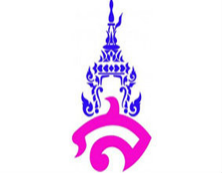 แผนการจัดการเรียนรู้ที่ ๔หน่วยการเรียนรู้ที่ ๒              กาพย์เห่ชมเครื่องคาวหวาน		       เรื่อง กาพย์เห่ชมเครื่องคาวหวานวิชา ภาษาไทย		        ชื่อรายวิชา ภาษาไทย ท ๒๑๑๐๒ 	         กลุ่มสาระการเรียนรู้ ภาษาไทยชั้น มัธยมศึกษาปีที่ ๑	        ภาคเรียนที่ ๒ ปีการศึกษา ๒๕๖๓	         เวลา ๒ คาบ / ๑๐๐ นาทีผู้สอน อาจารย์ภาคภูมิ  คล้ายทองมาตรฐานการเรียนรู้	มาตรฐาน ท ๕.๑ เข้าใจและแสดงความคิดเห็น วิจารณ์วรรณคดีและวรรณกรรมไทยอย่างเห็นคุณค่าและนำมาประยุกต์ใช้ในชีวิตจริง	ตัวชี้วัด           ท ๕.๑  ม ๑/๓	อธิบายคุณค่าของวรรณคดีและวรรณกรรมที่อ่าน	ท ๕.๑  ม ๑/๔	สรุปเนื้อหาวรรณคดีและวรรณกรรมที่อ่านจุดประสงค์การเรียนรู้          ๑ .นักเรียนสามารถสรุปเนื้อหาจากเรื่องที่อ่านได้	๒. นักเรียนสามารถวิเคราะห์คุณค่าของวรรณคดีเรื่อง กาพย์เห่ชมเครื่องคาวหวานได้สาระสำคัญ	กาพย์เห่ชมเครื่องคาวหวานเป็นวรรณคดีที่กล่าวถึงอาหารคาว  ๑๖  ชนิด  คือ  มัสมั่น ยำใหญ่              ตับเหล็กลวก  หมูแนม  ก้อยกุ้ง  แกงเทโพ  น้ำยา  แกงอ่อม  ข้าวหุงเครื่องเทศ  แกงคั่วส้ม  พล่าเนื้อ  ล่าเตียง  หรุ่ม  รังนก  ไตปลา  และแสร้งว่า  (รังนกเป็นทั้งอาหารคาวและอาหารหวาน)  เมื่อกล่าวถึงอาหารชนิดใด   กวีจะพรรณนาเชื่อมโยงไปถึงหญิงคนรักสาระการเรียนรู้           ๑. การสรุปความรู้	๒. การถอดคำประพันธ์	๓. การวิเคราะห์คุณค่าคุณลักษณะอันพึงประสงค์        ใฝ่รู้ใฝ่เรียนสมรรถนะสำคัญ         ความสามารถในการคิดกิจกรรมการเรียนรู้        กิจกรรมขั้นนำเข้าสู่บทเรียน (ทบทวนความรู้เดิม)           ๑. ครูทบทวนความรู้เรื่อง คุณค่าของวรรณคดีและวรรณกรรม ตามหัวข้อ ทั้ง๔ หัวข้อดังนี้		๑) คุณค่าด้านวรรณศิลป์		๒) คุณค่าด้านแนวคิด		๓) คุณค่าด้านเนื้อหา		๔) คุณค่าด้านสังคม	๒. ครูเชื่อมโยงเข้าสู่บทเรียน โดยการสุ่มถามนักเรียนจำนวน ๒ คน  โดยใช้คำถามสำคัญดังนี้		๑) นักเรียนคิดว่า ในเรื่องกาพย์เห่ชมเครื่องคาวหวาน มีคุณค่าด้านใดเด่นชัดที่สุด	         กิจกรรมขั้นพัฒนาผู้เรียน (เพิ่มเติมความรู้ใหม่)          ๓. ครูอธิบายความรู้เรื่อง  การสรุปความรู้ การถอดคำประพันธ์และ การวิเคราะห์คุณค่า ที่ได้จากเรื่อง กาพย์เห่ชมเครื่องคาวหวาน	๔. ครูสุ่มนักเรียน โดยให้นักเรียนสรุปความรู้และอธิบายถึงความสำคัญของการสรุปความรู้                 การวิเคราะห์คุณค่า	๕. ครูแจกใบกิจกรรม เรื่อง “เลือกอาหารจากกาพย์เห่” ให้กับนักเรียนจากนั้นชี้แจง การทำ            ใบกิจกรรม โดยให้นักเรียน เลือกอาหารที่ปรากฏในเรื่องกาพย์เห่ชมเครื่องคาวหวานมา คนละ ๑ ชนิด จากนั้น ถอดคำประพันธ์ วิเคราะห์คุณค่าและบอกลักษณะของอาหารลงในใบงาน พร้อมหารูปภาพมาติด	๖. นักเรียนส่งใบกิจกรรมให้กับครูเมื่อทำเสร็จแล้ว โดย รูปภาพครูให้นักเรียนไปหาเป็นการบ้านแล้วนำมาติดในคาบต่อไป	          กิจกรรมขั้นรวบยอด (นำไปใช้)          ๗. ครูและนักเรียนร่วมกันอภิปราย การสรุปความรู้ การถอดคำประพันธ์และ การวิเคราะห์คุณค่า            ที่ได้จากเรื่อง กาพย์เห่ชมเครื่องคาวหวานสื่อการเรียนรู้	ใบกิจกรรม เรื่อง “เลือกอาหารจากกาพย์เห่”การวัดและประเมินผล	ลงชื่อ................................................ผู้สอน                          บันทึกหลังการสอน        ๑. ผลการสอน........................................................................................................................................................................................................................................................................................................................................................................................................................................................................................................................................................................................................................................................................................................................        ๒. ปัญหาและอุปสรรค........................................................................................................................................................................................................................................................................................................................................................................................................................................................................................................................................................................................................................................................................................................................        ๓. ข้อเสนอแนะ........................................................................................................................................................................................................................................................................................................................................................................................................................................................................................................................................................................................................................................................................................................................                                                                      ลงชื่อ...................................................ผู้สอน                                                                                    (อาจารย์ภาคภูมิ  คล้ายทอง)ความเห็นของหัวหน้ากลุ่มสาระการเรียนรู้วิชาภาษาไทย........................................................................................................................................................................................................................................................................................................................................................................................................................................................................................................................................................................................................................................................................................................................                                                                       ลงชื่อ.........................................................                                                                                                                                                       หัวหน้ากลุ่มสาระการเรียนรู้ภาษาไทยเป้าหมายหลักฐานเครื่องมือวัดเกณฑ์การประเมินสาระสำคัญ  กาพย์เห่ชมเครื่องคาวหวานเป็นวรรณคดีที่กล่าวถึงอาหารคาว  ๑๖  ชนิด  คือ  มัสมั่น ยำใหญ่  ตับเหล็กลวก  หมูแนม  ก้อยกุ้ง  แกงเทโพ  น้ำยา  แกงอ่อม  ข้าวหุงเครื่องเทศ  แกงคั่วส้ม  พล่าเนื้อ  ล่าเตียง  หรุ่ม  รังนก  ไตปลา  และแสร้งว่า  (รังนกเป็นทั้งอาหารคาวและอาหารหวาน)  เมื่อกล่าวถึงอาหารชนิดใด  กวีจะพรรณนาเชื่อมโยงไปถึงหญิงคนรักใบกิจกรรม เรื่อง “เลือกอาหารจากกาพย์เห่”ประเมินใบใบกิจกรรม เรื่อง “เลือกอาหารจากกาพย์เห่”ได้คะแนนร้อยละ ๖๐  ขึ้นไปถือว่าผ่านเกณฑ์ตัวชี้วัดท ๕.๑  ม ๑/๓	อธิบายคุณค่าของวรรณคดีและวรรณกรรมที่อ่านท ๕.๑  ม ๑/๔	สรุปเนื้อหาวรรณคดีและวรรณกรรมที่อ่านใบกิจกรรม เรื่อง “เลือกอาหารจากกาพย์เห่”ประเมินใบกิจกรรม เรื่อง “เลือกอาหารจากกาพย์เห่”ได้คะแนนร้อยละ ๖๐  ขึ้นไปถือว่าผ่านเกณฑ์คุณลักษณะอันพึงประสงค์ใฝ่รู้ใฝ่เรียนแบบสังเกตพฤติกรรม            ในชั้นเรียนแบบสังเกตพฤติกรรม  ในชั้นเรียนได้คะแนนร้อยละ ๖๐  ขึ้นไปถือว่าผ่านเกณฑ์สมรรถนะความสามารถในการคิดใบกิจกรรม เรื่อง “เลือกอาหารจากกาพย์เห่”ประเมินใบกิจกรรม เรื่อง “เลือกอาหารจากกาพย์เห่”ได้คะแนนร้อยละ ๖๐  ขึ้นไปถือว่าผ่านเกณฑ์